ТЕХНОЛОГИЧЕСКАЯ КАРТА ЛОГОПЕДИЧЕСКОГО ЗАНЯТИЯИтоговое занятие по теме “Домашние животные” в подготовительной группе компенсирующей направленности для детей с тяжелыми нарушениями речи (открытый показ) Учитель-логопед МБДОУ МО г.Краснодар «Детский сад № 197»  Коротаева Анна ВикторовнаТехнологическая карта занятия.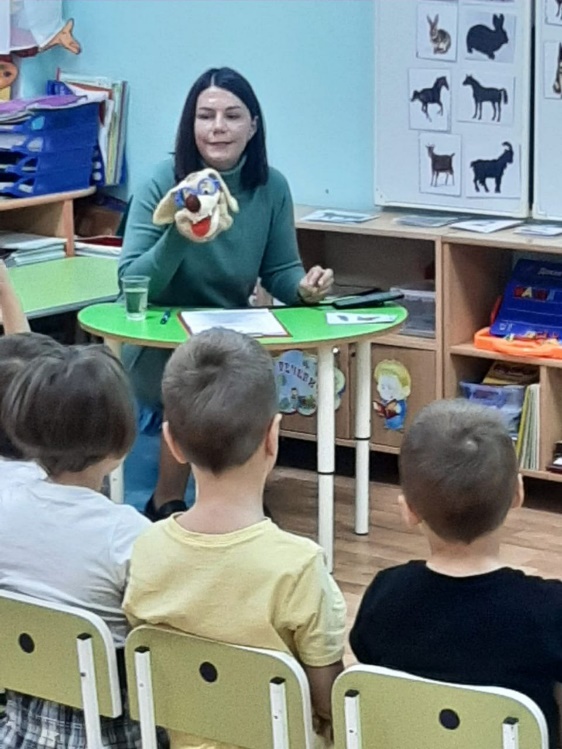 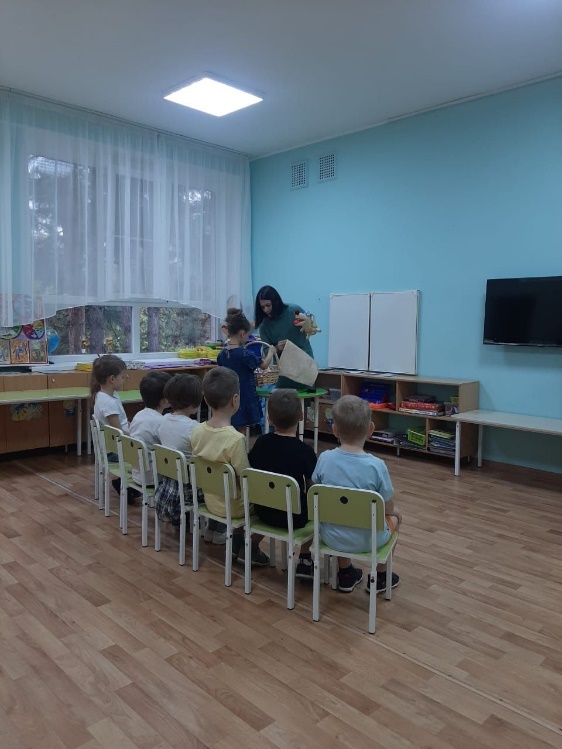 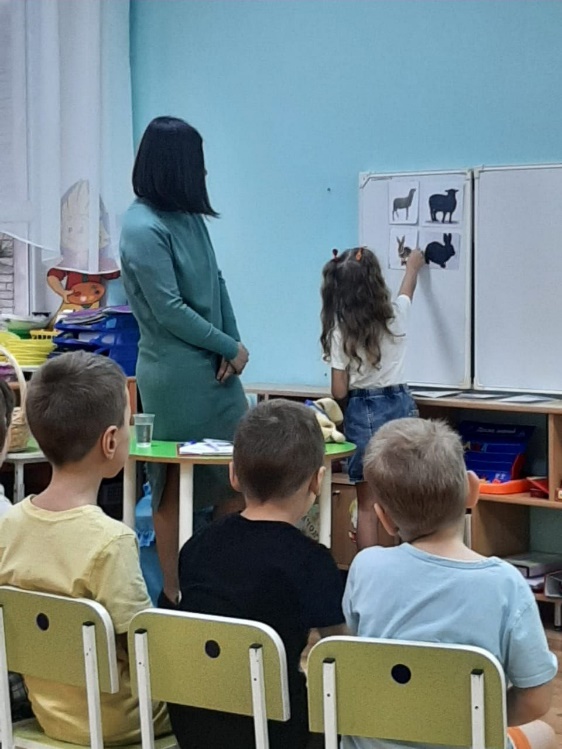 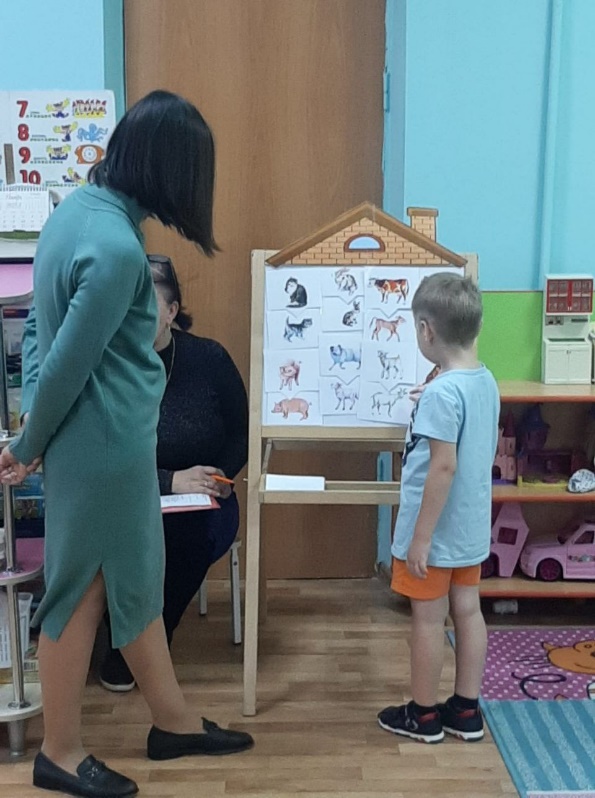 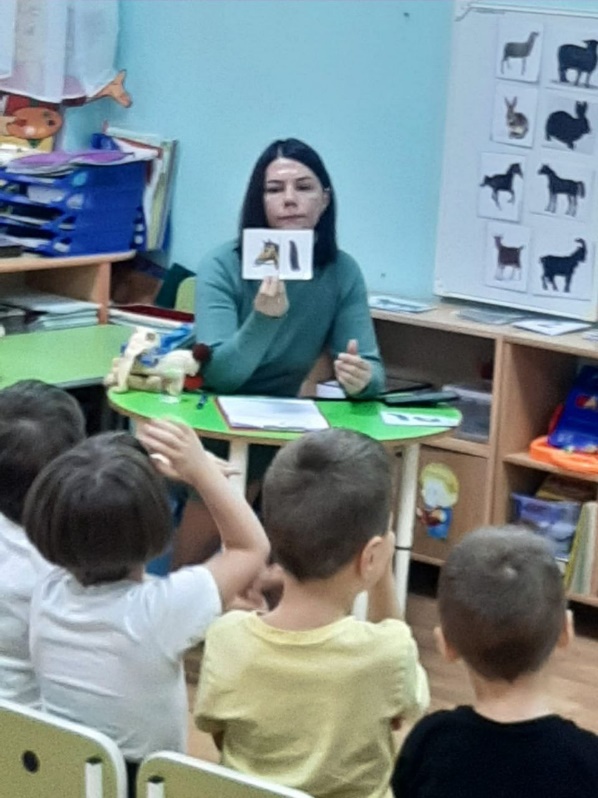 Ф.И.О. учителя-логопедаКоротаева Анна ВикторовнаКоротаева Анна ВикторовнаКоротаева Анна ВикторовнаВозрастная группаподготовительная группа компенсирующей направленности для детей с тяжелыми нарушениями речи, 6-7 летподготовительная группа компенсирующей направленности для детей с тяжелыми нарушениями речи, 6-7 летподготовительная группа компенсирующей направленности для детей с тяжелыми нарушениями речи, 6-7 летФорма организации, количество обучающихсяПодгрупповое занятие, 8 человек.Подгрупповое занятие, 8 человек.Подгрупповое занятие, 8 человек.Тема занятияДомашние животныеДомашние животныеДомашние животныеМетодыСловесные, наглядные, практическиеСловесные, наглядные, практическиеСловесные, наглядные, практическиеИспользуемые технологииИнформационно-коммуникационные технологии, здоровьесберегающиеИнформационно-коммуникационные технологии, здоровьесберегающиеИнформационно-коммуникационные технологии, здоровьесберегающиеЦель занятияОбобщение знаний по теме. Формирование лексико-грамматических категорий, развитие связной речи.  Создать условия для формирования фонематического восприятия, развитие артикуляционного и пальцевого праксиса, межполушарного взаимодействия. Обобщение знаний по теме. Формирование лексико-грамматических категорий, развитие связной речи.  Создать условия для формирования фонематического восприятия, развитие артикуляционного и пальцевого праксиса, межполушарного взаимодействия. Обобщение знаний по теме. Формирование лексико-грамматических категорий, развитие связной речи.  Создать условия для формирования фонематического восприятия, развитие артикуляционного и пальцевого праксиса, межполушарного взаимодействия. ЗадачиКоррекционно-образовательныеКоррекционно-развивающиеКоррекционно-воспитательныеЗадачи1. Активизация и актуализация словаря по теме «Домашние животные».2. Совершенствование грамматического строя речи.3.Развитие связной речи.4.Автоматизация правильного произношения и дифференциация в свободной речевой деятельности всех поставленных ранее звуков1.Развитие связной речи 2.Развитие зрительного внимания и восприятия 3. Развитие речевого слуха.4. Развитие мышления.5. Развитие памяти.1.Воспитывать интерес к занятию2. Формирование взаимопонимания, доброжелательности, самостоятельности, инициативности, ответственности. 3.Воспитание любви и бережного отношения к природе.ОборудованиеАудиозапись голосов домашних животных, изображения домашних животных, плоскостные силуэты домашних животных (собака, кошка, корова, лошадь, свинья, овца, коза, кролик), изображения жилищ домашних животных, поле и карточки для игры «Число.Признак.Предмет», карточки на соотнесение домашних животных и их детенышей, карточки с изображением частей тела домашних животных, магнитная доска, магнитный мольберт, одушевленный персонаж: Учёная такса Анфиса.Аудиозапись голосов домашних животных, изображения домашних животных, плоскостные силуэты домашних животных (собака, кошка, корова, лошадь, свинья, овца, коза, кролик), изображения жилищ домашних животных, поле и карточки для игры «Число.Признак.Предмет», карточки на соотнесение домашних животных и их детенышей, карточки с изображением частей тела домашних животных, магнитная доска, магнитный мольберт, одушевленный персонаж: Учёная такса Анфиса.Аудиозапись голосов домашних животных, изображения домашних животных, плоскостные силуэты домашних животных (собака, кошка, корова, лошадь, свинья, овца, коза, кролик), изображения жилищ домашних животных, поле и карточки для игры «Число.Признак.Предмет», карточки на соотнесение домашних животных и их детенышей, карточки с изображением частей тела домашних животных, магнитная доска, магнитный мольберт, одушевленный персонаж: Учёная такса Анфиса.ЭтапДеятельность педагогаДеятельность детейПланируемый результатI.Организационный момент. (6 мин)Уточнение и активизация словаря по теме «Домашние животные». (2 мин.) Объявление темы занятия.Актуализация знаний. Сюрпризный момент. (2 мин.)Подготовка артикуляционного аппарата, развитие речевого дыхания, пальцевого праксиса. (2 мин.)Дети заходят, встают на ковер.Приветствуют друг друга и гостей:- Ребята, сегодня к нам пришли гости, давайте поприветствуем их!-Ребята, а кто из вас любит отгадывать загадки?- Тогда я загадаю вам несколько загадок:Уши чуткие торчкомХвост взлохмаченный крючком.А кто в дом идет, она знать дает.Вместо хвостика – крючок,Вместо носа – пятачок.Пятачок дырявый, а крючок – вертлявый!Глазищи, усищи, когтищи, хвостище,А моется всех чище.  По полю гуляла, травку поедала.А домой пришла, молока дала. - Где живут эти животные? - Как этих животных можно назвать одним словом?Логопед объявляет тему.-Верно, ребята. Сегодня мы поговорим о домашних животных.-Ребята, а где могут жить домашние животные?- Ребята, кто это к нам стучится?- Это ученая такса, ее зовут Анфиса, она пришла к нам в гости и очень хочет с вами поиграть. Вы согласны?- Ребята, тогда давайте присядем на стульчики, и покажем Анфисе как можно сидеть, чтобы не уставали спина и ноги. Стопы стоят на полу, а спина прислонена к спинке стула.-Ребята, Анфиса пришла к нам не с пустыми лапами, посмотрите, какая у нее замечательная корзина.-Интересно узнать, что там внутри?-Но прежде, чем заглянуть в корзину, Анфиса предлагает нам вместе с ней сделать несколько упражнений для язычка. Так как пальчики на ее лапках очень короткие, Анфиса очень хочет посмотреть, как вы умеете делать упражнения и для пальчиков тоже. Покажем ей, что мы умеем?логопед показывает фигуру «собака»:Улыбается щенок,Зубки напоказ.Я бы точно также смог,Вот, смотри. Сейчас.и предлагает выполнить упражнение «Заборчик»;логопед показывает фигуру «кошка»:А у кошки ушки,Ушки на макушке,Чтобы лучше слышать Мышь в ее норушке. и предлагает выполнить упражнение «Киска сердится»;а теперь кошка и щенок поиграют в прятки: в правом домике кошка, а в левом щенок, они не должны встретиться, поэтому мы будем менять их местами.логопед показывает фигуру «лошадка»:У лошадки вьется грива,Бьет копытами ретиво.и предлагает выполнить упражнение «Лошадка».-Ребята, а Анфиса к нам пришла не одна. Давайте заглянем в ее корзинку. Посмотрите, в корзине нас ждут озорные котята. Они тоже хотят с нами поиграть. Если их аккуратно и бережно посадить на ладошку и подуть им на хвостик, они начнут им весело вилять. Давайте попробуем: делаем глубокий вдох носом и выдыхаем через рот как можно дольше.-Молодцы, ребята, давайте отправим котят обратно в корзину, пусть они отдыхают, а Анфиса хочет с вами еще немного поиграть. А вы хотите?Станем рядышком, по кругу,Скажем "Здравствуйте!" друг другу.Нам здороваться не лень:Всем "Привет!" и "Добрый день!";Если каждый улыбнётся –Утро доброе начнётся.– ДОБРОЕ УТРО!Дети отвечают.Дети отгадывают загадки(Собака)(Поросенок)(Кот)(Корова)- Рядом с человеком.- Домашние.-В селе они живут во дворе и в доме, а в городе – в квартире, рядом с хозяином.- Это собака.- Да!!!Дети занимают стулья напротив магнитной доски.-Да!-Да!Дети выполняют упражнениеДети выполняют упражнениеДети выполняют упражнениеДети выполняют упражнениеДети выполняют упражнение-Да!Активизация внимания детей на мыслительную деятельность.Активизация артикуляционной и мимической мускулатуры.Положительный эмоциональный настрой.II. Основной этап.(23 мин.)Основы цифровой безопасности. (1 мин.)Развитие слухового восприятия. Актуализация глагольного словаря. (3 мин.)Развитие зрительного гнозиса. (3 мин.) Обобщение и актуализация знаний о пользе домашних животных. Формирование бережного и ответственного отношения к домашним животным. (2 мин.)Физ.минутка. (3 мин.)Закрепление у детей представления о домашних животных и их детенышах, умения образовывать названия детенышей. (3 мин.)- Анфиса просит меня проверить электронную почту.Смотрите, что нам пришло. Это письмо от Анфисы, которое она отправила нам перед отъездом из деревни. Даже два. Тема первого письма: «Аудиоприветы». Анфиса говорит, что ее друзья, домашние животные, живущие в деревне, очень хотели приехать вместе с ней, но не смогли, поэтому решили передать нам привет в электронном виде.  - Откроем электронные письма от Анфисы?- Ой, а у меня здесь есть еще письмо с неизвестного адреса от незнакомца, будем его открывать?- А почему, ребята?- Молодцы, ребята! - Ну что же, давайте послушаем письмо с темой «Аудиоприветы». (Звучат голоса домашних животных: коровы, лошади, собаки, кошки, свиньи, овцы, козы).- Голос какого животного вы услышали? И как это животное подает голос, что оно делает?- А это кто передает нам привет? (Звучит запись звука, издаваемого кроликом).- Это голос кролика. Он пищит.- Молодцы ребята, вы очень хорошо справились с этим заданием!- Ребята, Анфиса шепчет мне на ушко, что есть еще одно письмо.- Давайте посмотрим, что нам прислали в письме с темой «Наши фотографии». - Представляете, ребята! Произошел какой-то сбой в сети и фотографии открылись в необычном виде, я их уже распечатала. Давайте попробуем отгадать, какое животное изображено на фото.(Детям демонстрируются поочередно сначала силуэтные, а затем реалистичные изображения домашних животных на магнитах)  - Спасибо, ребята, вы очень здорово помогли разобраться с фотографиями, и теперь Анфиса может нас познакомить со своими друзьями, несмотря на досадный сбой в сети.- Посмотрите, ребята, сколько разных животных передают нам привет! Почему же они все живут рядом с человеком?- Какую пользу приносят людям домашние животные? Корова? Коза? Овца? Лошадь? Собака? Кошка?- Видите, ребята, человеку без домашних животных было бы очень непросто жить. Животные помогают человеку, а он в свою очередь за ними ухаживает, заботится о них. Мы в ответе за тех, кого приручили!- А теперь давайте пройдем на ковер. - Ребята, Анфиса предлагает вам немного отдохнуть и подвигаться. Вы согласны?- Замечательно, тогда давайте поиграем, как озорные котята:Пять котят у мамы-кошки.Кошка села на окошко.Мама кошка ждет котятВедь котята есть хотят!Молока и каши ждут!Почему же не идут?Потому что пять котятОчень любят шоколад.И котята убежали,Кашу есть они не стали!- Какие шустрые и хитрые у нас котята!- А теперь, ребята, давайте все встанем в круг/полукругом и посмотрим, что у нас случилось на столе.(На столе рядом с ковром в хаотичном порядке лежат изображения домашних животных и их детёнышей.)- Ой, ребята, смотрите! Малыши потеряли своих мам. Давайте поможем детенышам домашних животных найти их мам. Будем их называть, соединять и сажать в их домик.- Ребята, благодаря вам все детеныши нашли своих мам и снова в безопасности в своем уютном домике! Спасибо вам!-Да!-Нет!- Потому что в нем может быть вирус!-Это голос коровы. Она мычит.-Это голос лошади. Она ржет.- Это голос собаки. Она лает.-Это голос кошки. Она мяукает.- Это голос свиньи. Она хрюкает.-Это голос овцы. Она блеет.-Это голос козы. Она тоже блеет.-?Дети поочередно распознают силуэты, соотносят их с реалистичным изображением и помещают парами на магнитную доску.- Они приносят пользу человеку!-Корова дает молоко и мясо!-Коза тоже молоко и мясо, а еще она дает шерсть!- И овца тоже дает молоко, мясо и шерсть!- На лошадях люди раньше ездили и пахали землю.- Собака охраняет дом, а еще она помогает пасти скот.- Кошка ловит крыс и мышей, а еще она очень ласковая и милая.Да!Показать пять пальцев                       Присесть в позе кошки                       Руку под щеку, выжидательная позиция                   Встать, всплеснуть руками                    Вытянуть вперед раскрытые руки     Удивленно пожать плечами                  Покачивания головой из стороны в сторону      Бег на месте      Помотать головой  Дети подбирают пару животное – детеныш и помещают на мольберт, оформленный в виде домика, комментируя:- У кошки детеныш – котенок.- У собаки – щенок.- У коровы – теленок.- У лошади – жеребенок.- У козы – козленок.- У овцы – ягненок.- У свиньи – поросенок.Знакомство с основами цифровой безопасности.Закрепление бережного и ответственного отношения к домашним животным. Активизация слухового восприятия, зрительного гнозиса. Актуализация и обогащение словаря по теме «Домашние животные». Закрепление навыков: обобщения, дифференциации, словоизменения и словобразования: существительных, прилагательных, притяжательных прилагательных, числительных.Развитие слухоречевой памяти, ассоциативного мышления.Закрепление умения образовывать притяжательные прилагательные. Находить по образному описанию знакомые предметы. (2 мин.)Закрепление названий жилищ домашних животных.(1 мин.)Овладение навыками составления распространенных предложений, согласования прилагательных, существительных и числительных в роде, числе, падеже; подбора прилагательных к существительным, развитие ассоциативного мышления. (5 мин.)- Ребята, а сейчас Анфиса предлагает поиграть в игру «Угадай, чей хвост (по описанию)». Хотите?- Я вам буду описывать хвост домашнего животного, а вы должны отгадать и назвать чей? хвост.(Логопед описывает хвост, изображенный на картинке, после того, как ребенок дает ответ в правильной форме, открывает карточку и задает вопрос: «А чья голова?»)- А теперь, ребята, давайте снова присядем на стулья и еще немного поиграем.- Давайте расскажем Анфисе о домашних животных и о том, где они живут. И для начала давайте вспомним, как называются их жилища?- А теперь мы одним предложением расскажем о каждом животном, используя схему:(на доске схема игры Число. Признак.Предмет.). Сначала выбираем животное. Помещаем в окошко со звёздочкой. Затем нужно выбрать цифру и назвать слово, обозначающее число (какая цифра? — два).Назвать слово, обозначающее предмет (кто это? – корова).Согласовать существительное с числительным в роде числе (сколько коров? — три коровы).Назвать слова, обозначающее признак предмета, согласовать их с числительными и существительными в роде, числе (три коровы (какие?) – коричневые, большие, молочные).Согласовать числительное с прилагательными и существительным в роде, числе. (Скажи полной фразой, начиная с цифры. Три черно-белые большие молочные коровы.)Поставить перед/после схемой/ы картинку с изображением дома животного. (Скажи полным предложением, начиная с жилища. В коровнике живут три черно-белые большие молочные коровы./ Три черно-белые большие молочные коровы живут в коровнике.)-Молодцы, ребята, вы отлично справились!- Да!-Коровий хвост.-Коровья голова.-Лошадиный хвост.-Лошадиная голова.-Кошачий хвост.-Кошачья голова.-Собачий хвост.-Собачья голова.Дети занимают места на стульях напротив магнитной доски.-Жилище собаки- конура или будка.- Жилище лошади – конюшня.- Жилище коровы - коровник.- Жилище козы и овцы – хлев.И т.д.Дети составляют предложения по схеме и проговаривают их.III. Заключителный этап. (3 мин)Рефлексия- Ребята, Анфиса мне говорит, что автобус в ее деревню отправляется очень скоро, и ей нужно собираться в обратный путь прямо сейчас. Давайте поблагодарим Анфису за интересные и веселые игры и проводим ее, пожелаем ей хорошей дороги!- Ребята, давайте я сегодня вечером напишу Анфисе электронное письмо и расскажу о ваших впечатлениях от знакомства с ней.- Что вам больше всего понравилось и запомнилось в нашей сегодняшней встрече?- Что было самым интересным, на ваш взгляд?- Что было трудным?- Ребята, я вами очень горжусь! Вы показали, как много знаете и умеете!- Ребята, представляете, Анфисе так понравилось у нас в гостях, что она решила перед отъездом оставить нам подарок!  - Она подарила нам корзинку с котятами, с помощью которых вы сможете развивать правильное речевое дыхание! - Дело в том, что котят оказалось так много, что мы можем поделиться ими даже с нашими гостями! Помогите мне, пожалуйста, подарить котят гостям.-Спасибо большое, Анфиса! До свидания! Приезжай еще! Счастливого пути!Дети делятся своими впечатлениями. Рассказывают, чем остались довольны на занятии, что понравилось, заинтересовало, что было трудным.-Какой?-Ура!Дети дарят презент каждому гостю.Эмоциональная отзывчивость на совместную деятельность.